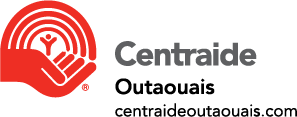 Fonds Communautaire 2023-2024Fiche de présentationÉquipe 1Service Animation JeunesseOutaouais (SAJO)Nous sommes un centre communautaire ouvert à toute la population et en particulier aux jeunes en difficulté et aussi à leurs familles. Au moyen du loisir, nous voulons créer un milieu de vie pour tous et en particulier pour celui ou celle qui traverse une situation problématique dans sa vie, laquelle est susceptible de nuire à son équilibre en milieu familial, à son intégration sociale ou à son développement.Champs d’action	Assurer l’essentiel		   Soutenir la réussite des jeunes	Briser l’isolement social			Bâtir des milieux de vie rassembleursBref profil des participantsJeunes 0-5 ans ; Jeunes 6-12 ans ; Jeunes 13-17 ans ; Aînés (65 ans et plus) ; Femmes ; Hommes ; Communautés LGBTQ+ ; Personnes aux prises avec des problèmes de dépendances ; Nouveaux arrivants ; Personnes à faible revenu ou vivant dans la pauvreté ; Personnes ayant une déficience intellectuelle ; Personnes ayant une déficience physique ; Personnes victimes d'abus de tout genre ; Personnes aux prises avec des problèmes de santé mentale.Historique de financementAugmentation de 61,2 % entre 2018-2019 et 2022-2023Autre financement reçu de Centraide Outaouais (COVID-19, fonds d’urgence, fond logement, Fond soutien jeunesse, Désignation Projet Sois de la CCMTGC…)2022-2023 : 15 000 $ - Fond soutien jeunesse ; Présence d’un intervenant communautaire en milieu scolaire, pour l’animation d’activité parascolaire et soutien psychosocial (Bouffée d’Oxygène - BO2)Historique de suivi et enjeux connus de la permanence 2022 : Suivi de la permanence: prévoir une discussion sur les nouvelles orientations que veut prendre l'organisme. Année financière2018-20192019-20202020-20212021-20222022-2023 (estimé)Demande FC 2023Don Centraide27 390 $27 000 $27 000 $27 540 + 5 000 $ non récurrent29 305 $+15 000 $ (FLAC)37 000 $% sur les produits5,3 %5,4 %9,6 %7,0 %5,6 %